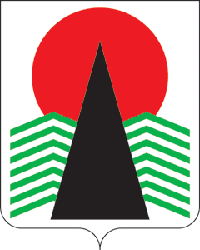 Муниципальное образование сельское поселение Усть-ЮганНефтеюганский муниципальный районХанты-Мансийский автономный округ – ЮграАДМИНИСТРАЦИЯ СЕЛЬСКОГО ПОСЕЛЕНИЯ УСТЬ-ЮГАНПОСТАНОВЛЕНИЕ18.12.2023                                                                                          № 132-пап. Усть-ЮганОб изъятии земельного участка для муниципальных нуждВ соответствии со статьей 279 Гражданского кодекса Российской Федерации, статьей 32 Жилищного кодекса Российской Федерации, статьями 49, 56.3, 56.6 Земельного кодекса Российской Федерации, распоряжением администрации сельского поселения Усть-Юган № 212-ра от 06.09.2017 «О признании многоквартирных домов аварийными и подлежащими сносу», на основании заключения заседания межведомственной комиссии по вопросам признания помещения жилым помещением, жилого помещения непригодным для проживания и многоквартирного дома аварийным и подлежащим сносу или реконструкции от 06.09.2017 № 70, Уставом муниципального образования сельское поселение Усть-Юган, в связи с признанием многоквартирного жилого дома аварийным и подлежащим сносу п о с т а н о в л я ю:1. Изъять для муниципальных нужд муниципального образования сельское поселение Усть-Юган земельный участок с кадастровым номером 86:08:0020701:525, площадью 2097 кв. м., расположенный по адресу: Ханты-Мансийский автономный округ – Югра, Нефтеюганский район, поселок Юганская Обь, ул. Тобольская, д.44. 2. В течение 10 дней со дня принятия постановления:- разместить настоящее постановление в бюллетене «Усть-Юганский вестник» и на официальном сайте органов местного самоуправления сельского поселения Усть-Юган в сети Интернет;- направить копию постановления правообладателю;- направить копию постановления в Нефтеюганский отдел Управления Федеральную службу государственной регистрации, кадастра и картографии по Ханты-Мансийскому автономному округу-Югре.3. Контроль за исполнением постановления оставляю за собой.Глава сельскогопоселения Усть-Юган                                                   В.А. Мякишев 